							                          DISTRIBUČNÍ LIST  1602		NORMÁLNÍ AUTISTICKÝ FILM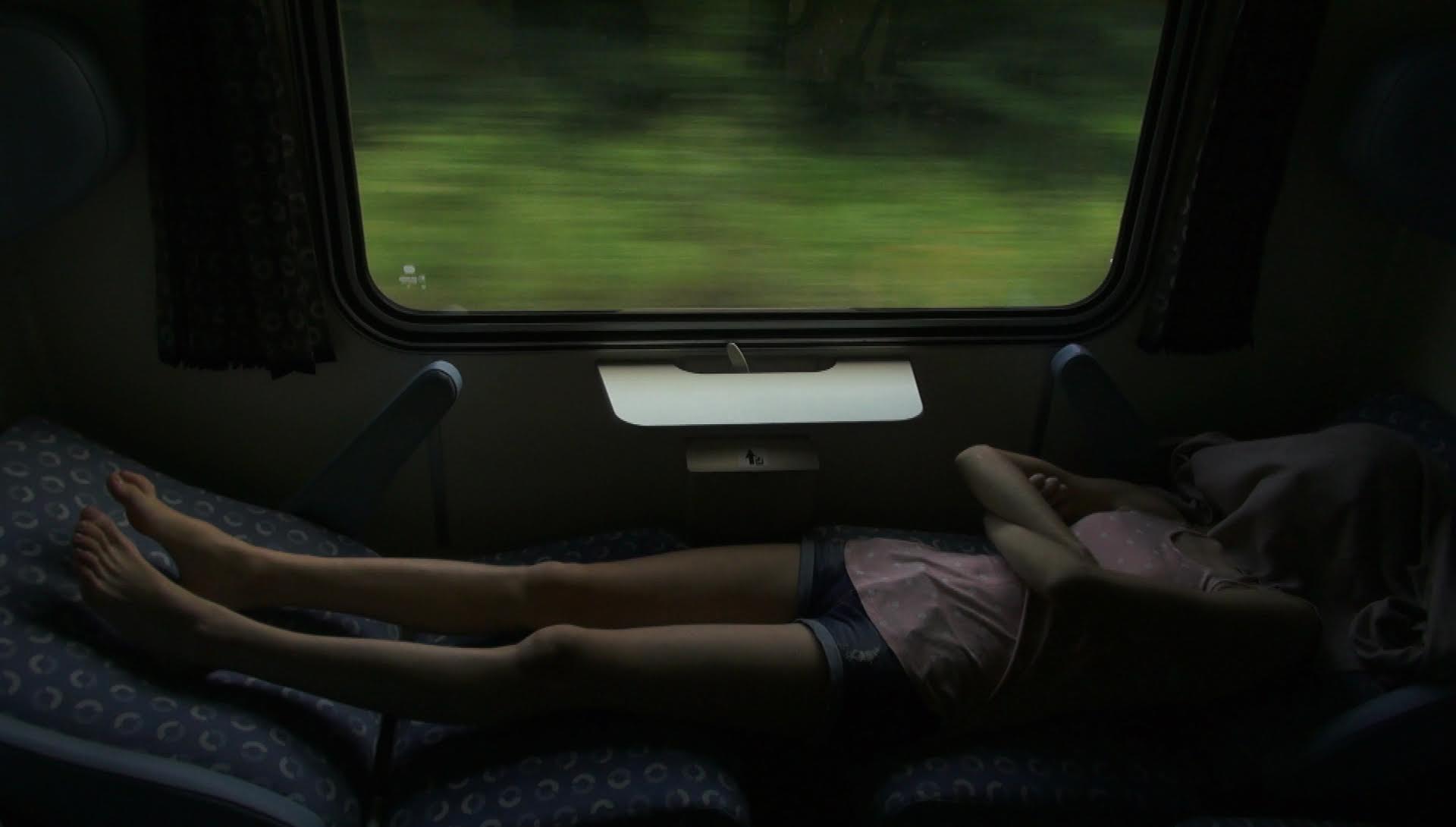 						ČR 2016Premiéra:				10. 11. 2016Monopol:				Pilot Film od 9. 11. 2016Formáty, stopáž:			2D, DVD české znění, 90 minutPřístupnost:				přístupnýŽánr: 					dokumentárníRežie: 					Miroslav JanekScénář:				Miroslav JanekKamera:				Miroslav JanekStřih: 					Tonička JankováProducent: 				Jan MacolaKoprodukce: 				Česká televize, Mat Film ResortOBSAH:Pět obdivuhodných dětí, jež společnost shodně opatřila nelichotivou nálepkou „autista“.Upřímný, přemýšlivý Lukáš má osobitý smysl pro humor, miluje film a píše vlastní scénáře. Klavírní virtuos Denis dokáže zahrát náročné skladby vážné hudby, je nesmírně inteligentní a sečtělý. Malého prince zbožňuje natolik, že se k němu neustále vrací. Majda zase ráda rapuje, a jelikož se ničeho neostýchá, okolní svět ve svých textech obnažuje s odzbrojující přesností. Marjamka dokáže vyprávět dlouhé příběhy v angličtině, její neúnavný bráška Ahmed je zase neobyčejně přátelský. Přední český dokumentarista s unikátním autorským viděním nás však nabádá, abychom fenomén autismu navždy přestali vnímat jako lékařskou diagnózu a pokusili se mu porozumět jako fascinujícímu, byť často jen obtížně rozluštitelnému způsobu myšlení. Neboť kdo má určit, co je normální: žít ve spěchu a přehlížet absurdity modernity, nebo spíš ve světě toužebně hledat řád, ticho a klid?Programování: Irena Prokopová, Pilot Film, e-mail: irena@mimesis.cz, tel.: 603 714 023, 705 105 962